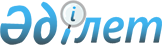 О признании утратившим силу некоторых указов Президента Республики КазахстанУказ Президента Республики Казахстан от 8 мая 2012 года № 325

      ПОСТАНОВЛЯЮ:



      1. Признать утратившими силу некоторые указы Президента Республики Казахстан согласно приложению.



      2. Настоящий Указ вводится в действие со дня подписания.      Президент

      Республики Казахстан                             Н.Назарбаев

ПРИЛОЖЕНИЕ     

к Указу Президента  

Республики Казахстан  

от 8 мая 2012 года № 325 

ПЕРЕЧЕНЬ

утративших силу некоторых указов

Президента Республики Казахстан

      1. Указ Президента Республики Казахстан от 29 апреля 2002 года № 857 «О Национальном совете Республики Казахстан» (САПП Республики Казахстан, 2002 г., № 12, ст. 113).



      2. Указ Президента Республики Казахстан от 5 ноября 2003 года № 1222 «О внесении изменений и дополнения в Указ Президента Республики Казахстан от 29 апреля 2002 года № 857» (САПП Республики Казахстан, 2003 г., № 43, ст. 451).



      3. Указ Президента Республики Казахстан от 15 апреля 2004 года № 1349 «О внесении изменений в Указ Президента Республики Казахстан от 29 апреля 2002 года № 857» (САПП Республики Казахстан, 2004 г., № 18, ст. 223).



      4. Подпункт 7) пункта 1 Указа Президента Республики Казахстан от 15 декабря 2004 года № 1504 «О внесении изменений в некоторые акты Президента Республики Казахстан» (САПП Республики Казахстан, 2004 г., № 51, ст. 671).



      5. Подпункт 3) пункта 5 Указа Президента Республики Казахстан от 1 февраля 2006 года № 56 «О Национальной комиссии по делам женщин и семейно-демографической политике при Президенте Республики Казахстан» (САПП Республики Казахстан, 2006 г., № 5, ст. 39).
					© 2012. РГП на ПХВ «Институт законодательства и правовой информации Республики Казахстан» Министерства юстиции Республики Казахстан
				